Заявка
на участие МБОУ СОШ №1 в Конкурсе на лучшую организацию преподавания шахмат в государственных и муниципальных образовательных организациях Краснодарского края в 2019-2020 уч. г.Директор МБОУ СОШ №1					М.В. Вихляй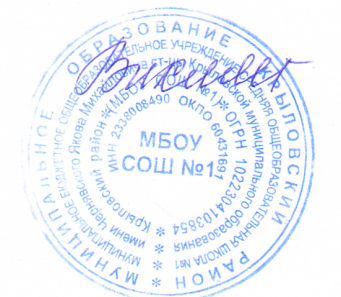 07.12.2019г.С условиями Конкурса согласен 	МУНИЦИПАЛЬНОЕ ОБРАЗОВАНИЕКРЫЛОВСКИЙ РАЙОН КРАСНОДАРСКОГО КРАЯМуниципальное бюджетноеобщеобразовательное учреждениесредняя общеобразовательная школа № 1имени Чернявского Якова Михайловичастаницы Крыловской муниципальногообразования Крыловский район352081, Краснодарский край, Крыловский район,станица Крыловская, улица Первомайская, 86тел.: 8(861-61) 31-6-34, факс: 8(861-61) 30-6-27ИНН 2338008490   ОГРН 1022304103854E-mail: school1@kril.kubannet.ruМУНИЦИПАЛЬНОЕ ОБРАЗОВАНИЕКРЫЛОВСКИЙ РАЙОН КРАСНОДАРСКОГО КРАЯМуниципальное бюджетноеобщеобразовательное учреждениесредняя общеобразовательная школа № 1имени Чернявского Якова Михайловичастаницы Крыловской муниципальногообразования Крыловский район352081, Краснодарский край, Крыловский район,станица Крыловская, улица Первомайская, 86тел.: 8(861-61) 31-6-34, факс: 8(861-61) 30-6-27ИНН 2338008490   ОГРН 1022304103854E-mail: school1@kril.kubannet.ruМУНИЦИПАЛЬНОЕ ОБРАЗОВАНИЕКРЫЛОВСКИЙ РАЙОН КРАСНОДАРСКОГО КРАЯМуниципальное бюджетноеобщеобразовательное учреждениесредняя общеобразовательная школа № 1имени Чернявского Якова Михайловичастаницы Крыловской муниципальногообразования Крыловский район352081, Краснодарский край, Крыловский район,станица Крыловская, улица Первомайская, 86тел.: 8(861-61) 31-6-34, факс: 8(861-61) 30-6-27ИНН 2338008490   ОГРН 1022304103854E-mail: school1@kril.kubannet.ruМУНИЦИПАЛЬНОЕ ОБРАЗОВАНИЕКРЫЛОВСКИЙ РАЙОН КРАСНОДАРСКОГО КРАЯМуниципальное бюджетноеобщеобразовательное учреждениесредняя общеобразовательная школа № 1имени Чернявского Якова Михайловичастаницы Крыловской муниципальногообразования Крыловский район352081, Краснодарский край, Крыловский район,станица Крыловская, улица Первомайская, 86тел.: 8(861-61) 31-6-34, факс: 8(861-61) 30-6-27ИНН 2338008490   ОГРН 1022304103854E-mail: school1@kril.kubannet.ruМУНИЦИПАЛЬНОЕ ОБРАЗОВАНИЕКРЫЛОВСКИЙ РАЙОН КРАСНОДАРСКОГО КРАЯМуниципальное бюджетноеобщеобразовательное учреждениесредняя общеобразовательная школа № 1имени Чернявского Якова Михайловичастаницы Крыловской муниципальногообразования Крыловский район352081, Краснодарский край, Крыловский район,станица Крыловская, улица Первомайская, 86тел.: 8(861-61) 31-6-34, факс: 8(861-61) 30-6-27ИНН 2338008490   ОГРН 1022304103854E-mail: school1@kril.kubannet.ruВ Оргкомитет Конкурсаот07.12.201907.12.2019№В Оргкомитет Конкурсана №на №отВ Оргкомитет КонкурсаНоминацияЛучшая  организация преподавания шахматПолное наименование образовательной организации  Муниципальное бюджетное	 общеобразовательное учреждениесредняя общеобразовательная школа № 1 имени Чернявского Якова Михайловича станицы Крыловской муниципального  Крыловский районФорма собственностиМуниципальная Почтовый адрес(с указанием индекса)352081, Краснодарский край, Крыловский район,станица Крыловская, улица Первомайская, 86Электронный адресE-mail: school1@kril.kubannet.ruКонтактные телефонытел.: 8(861-61) 31-6-34, факс: 8(861-61) 30-6-27